	Bylaws Outline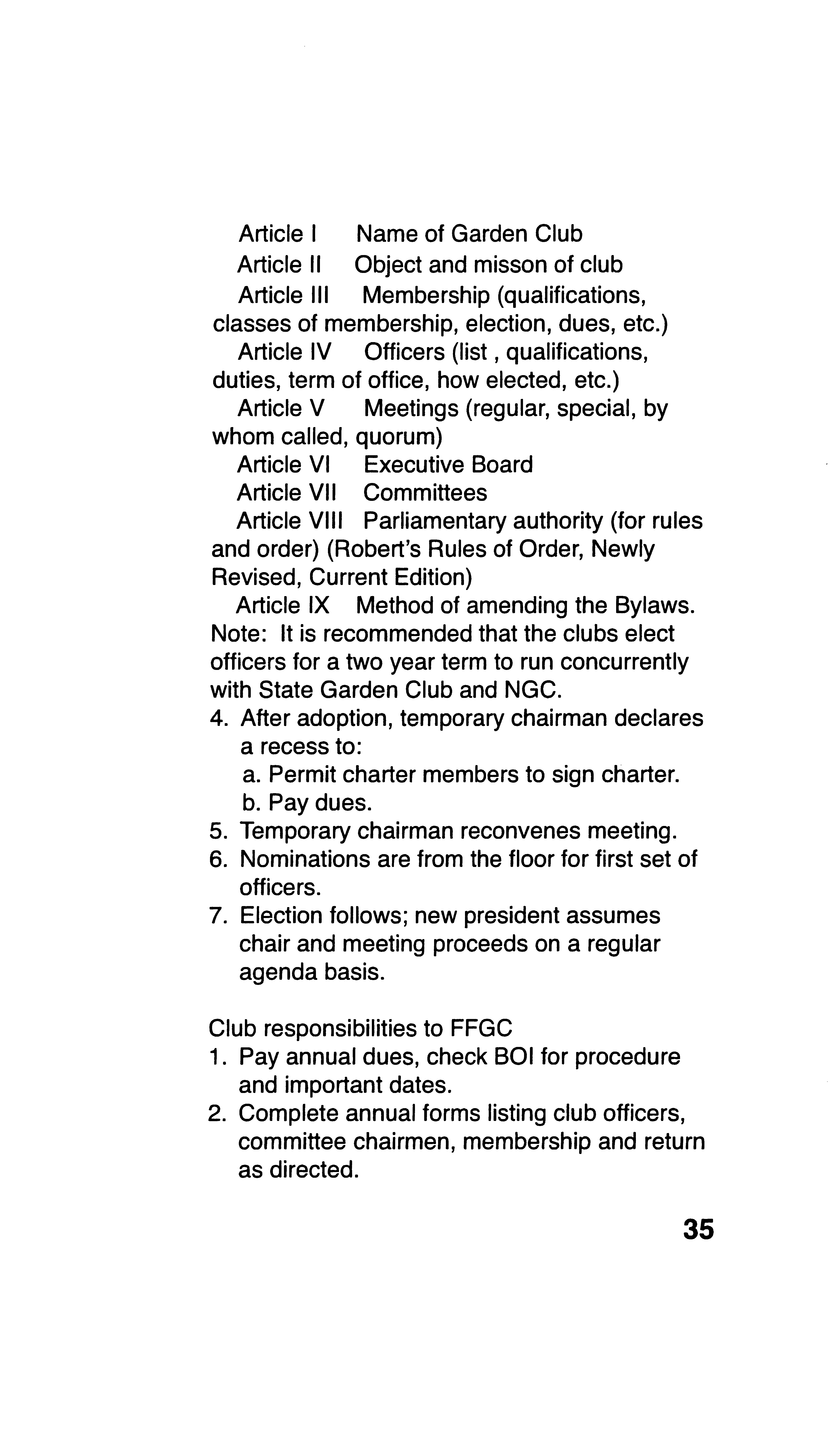 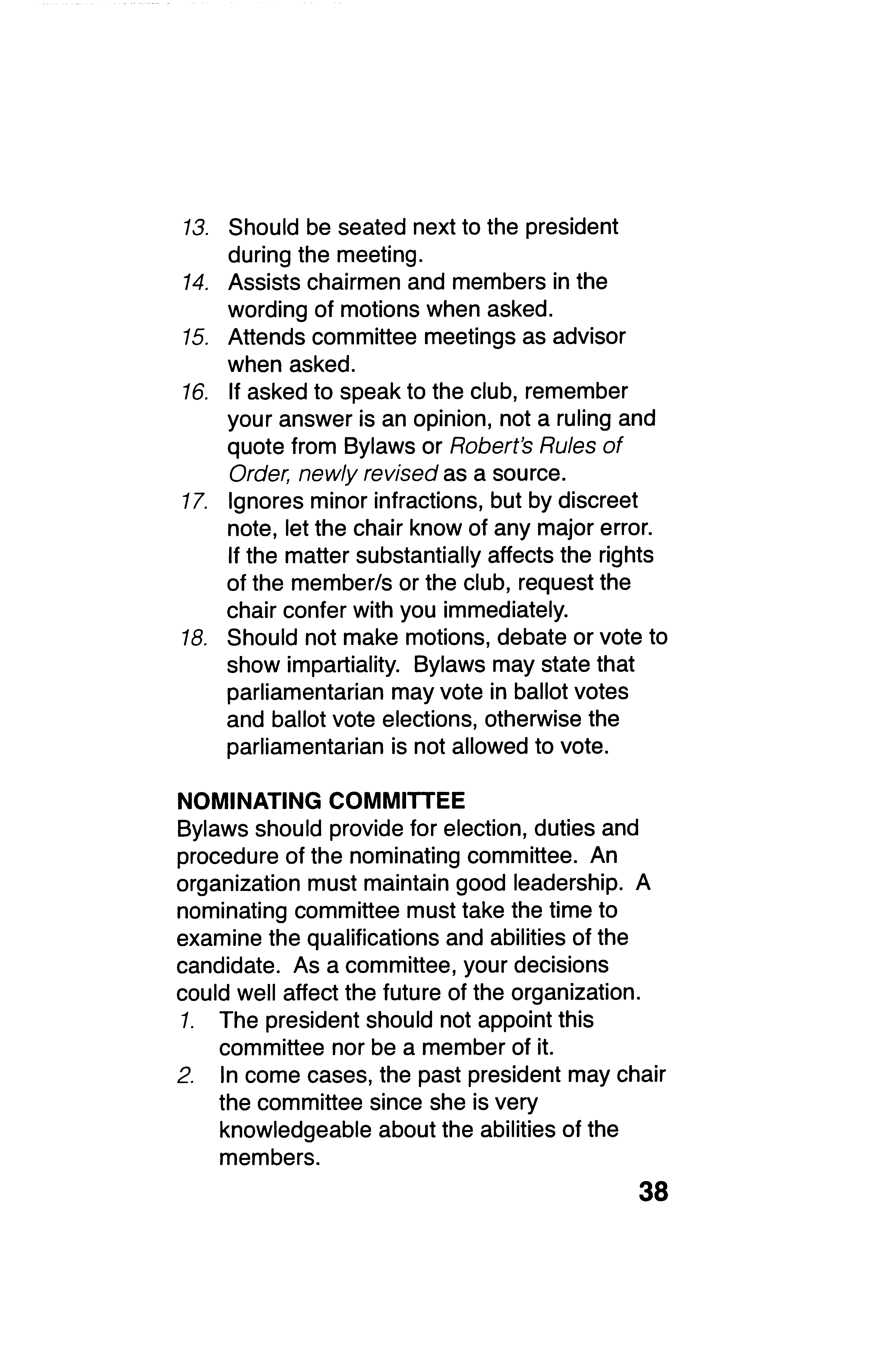 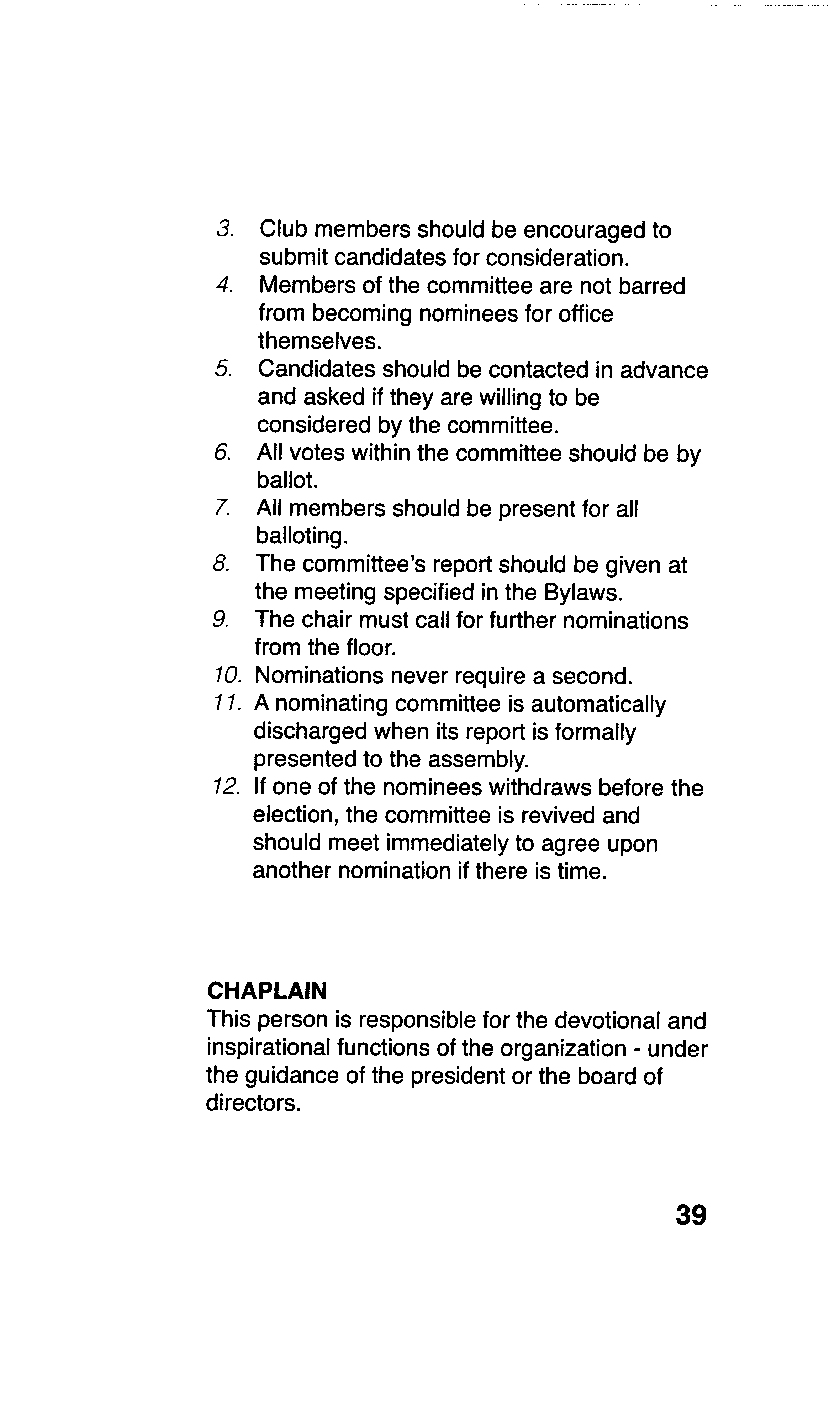 